КОНТРОЛЬНО – СЧЕТНАЯ   ПАЛАТА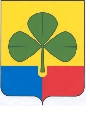 АГАПОВСКОГО МУНИЦИПАЛЬНОГО РАЙОНА 457400  с. Агаповка, ул. Пролетарская, 29А, тел: 2-11-37, 2-14-3620 августа 2015 г. № 45-2015                                                                                                                                                              Председателю Собрания депутатовАгаповского муниципального районаС.А. УльянцевуЗАКЛЮЧЕНИЕНа проект Решения Собрания депутатов Агаповского муниципального района «О внесении изменений и дополнений в Решение Собрания депутатов Агаповского муниципального района от г. № 111 «Об утверждении  Положения об оплате труда работников МУЗ Агаповской центральной  районной  больницы» (Проект Решения)Проект решения был представлен на финансово-экономическую экспертизу в Контрольно-счетную палату Собранием депутатов Агаповского муниципального района.Контрольно-счетная палата Агаповского муниципального района, рассмотрев материалы к представленному Проекту решения, отмечает следующее.Проект решения был подготовлен и представлен для утверждения в Собрание депутатов Агаповского муниципального района МУЗ «Агаповская центральная районная больница»  администрации Агаповского муниципального района.Изменения в решение Собрания депутатов Агаповского муниципального от 27.12.2010г. № 111 «Об утверждении  Положения об оплате труда работников МУЗ Агаповской центральной  районной  больницы»  (далее Положение № 111) вносятся в виде изложения Приложений № 1,2,3,4 рассматриваемого Положения № 111 в новой редакции.Вносимые изменения в Положение № 111 соответствуют требованиям Постановления Правительства Челябинской области от 11.09.2008 г. № 275-П «О введении новых систем оплаты труда работников областных бюджетных, автономных и казенных учреждений и органов государственной власти Челябинской области, оплата труда которых в настоящее время осуществляется на основе Единой тарифной сетки по оплате труда работников областных государственных учреждений», Распоряжением Правительства Челябинской области от 26.06.2015 г. № 337-рп «О повышении заработной платы работников учреждений социальной сферы», другим нормативным правовым актам Российской Федерации, Челябинской области и Агаповского муниципального района, регулирующими вопросы оплаты труда.Выводы:   На основании вышеизложенного, Контрольно-счетная палата считает, что предложенный проект Решения соответствует нормам действующего законодательства.Рассмотрев предложенный на экспертизу проект Решения, считаем, что данный проект Решения может быть рекомендован к рассмотрению Собранием депутатов Агаповского муниципального района. Председатель Контрольно-счетной палаты                                           Г.К. Тихонова 